План-конспект «Подземные воды»Ф.И.О.   Мурадян  Ж.ГМесто работы: МОУ СОШ 32 г. ПодольскДолжность: учитель  географииПредмет: географияКласс 6Тема и номер урока в теме: Подземные воды.№7 Базовый учебник:  Лобжанидзе А.А География  Планета Земля      Цель: сформировать представление о подземных водах, как о части  гидросферы   Задачи урока: 1. Образовательные- сформировать у учащихся представление о подземных водах и ее видах- ввести новые  понятия:  «подземные воды», «грунтовые воды», «межпластовые воды», «источники», «термальные воды»,  «минеральные воды». -научить определять происхождение и виды подземных вод-научить определять зависимость уровня грунтовых вод от климата- научить определять зависимость уровня грунтовых вод от особенностей горных пород- показать практическую необходимость полученных знаний2. Развивающие- развивать умения работать в группе - развивать мышление, речь, воображение, способности к самостоятельному решению задач- развивать первичные навыки работы с атласом, схемами, учебником3. Воспитательные- воспитывать любовь к Родине;- воспитать гордость за свой край - познавательный интерес к предмету-воспитать бережное отношение к окружающему миру.Планируемые результаты:     Личностные:Учебно-познавательный интерес к географииПонимание роли и значения географических знанийПонимание роли подземных вод в жизни людейМетапредметные:Умение организовать свою деятельностьОпределять её цели и задачиУмение вести самостоятельный поиск ,анализ, отбор информацииУмение взаимодействовать с людьми и работать в коллективе, высказывать суждения, потверждая их фактамиПредметные Умение объяснять условия залегания и свойств подземных вод.Определять подземные воды, как часть гидросферы.Находить черты сходства с другими частями гидросферы.Умение объяснять характер взаимного влияния подземных вод и человека друг на другаУниверсальные учебные действия:личностныеРазвитие учебно-познавательного интереса к географииИзучить способы и формы описания земной поверхности Осознать практическую значимость полученных знаний и уменийрегулятивные: Планировать свою деятельность под руководством учителяОценивать работу одноклассников ,работать в соответствии с поставленной задачейСравнивать полученные результаты с ожидаемымипознавательные :Самостоятельно выделять и формулировать познавательную цель урокаДавать определение понятиям  «подземные воды», «грунтовые воды», «межпластовые воды», «источники», «термальные воды»,  «минеральные воды». Структурировать знанияОсознанно и произвольно строить речевое  высказывание в устной и письменной формеАнализировать и отбирать информациюДобывать новые знания из текста учебника и карт атласаПерерабатывать информацию для получения необходимого результатакоммуникативные :Самостоятельно организовать учебное взаимодействие в группеРаспределять роли в группеДоговариваться друг с другомТип урока: комбинированный,Форма работы учащихся: групповая, индивидуальнаяТехническое оборудование: мультимедийный проектор, физическая карта мира, физическая карта РоссииМетодическое обеспечение: презентация к уроку, карточки-задания для учащихся. Структура и ход урока Задание 1.  Заполните пустые клетки в таблице	Задание 2.  Рассмотрите внимательно изображение, ответьте на вопросы.Задание 2.  Впишите недостающие слова в определении понятия.Воды, находящиеся в _______________________________________________________________________ называют ________________________________________.Горные породы  пропускающие вода  называют __________________________________  ____________________________________/____________, гравий, галька/Горные породы, которые _________________________________________ воду называют  водонепроницаемые или водоупорные. /_____________ гранит, мрамор/Горные породы, которые легко растворяются водой, их называют ______________________________________________породы.  /гипс, ______________________/Слой в котором, в котором будет накапливаться вода будет называться ____________________________________________________________________Грунтовые воды - воды, содержащиеся в водоносном слое, не прикрытом сверху ___________________________________________________ породами;Межпластовые воды — воды, которые находятся между ________________________________________________________________________________Задание 3.  Назовите  по каким признакам отличаются подземные водыЗадание 4.  Найдите соответствие.
1. Водоупорные породы.                               А. Вода, находящаяся в земной коре.                                                       2. Грунтовые воды.                                        Б. Горные породы, пропускающие воду. 
3. Артезианские воды.                                   В. Горные породы, не пропускающие воду. 
4. Подземные воды.                                        Г. Слой, насыщенный водой. 
5. Родник                                                         Д. Вода в верхнем водоносно слое. 
6. Минеральные воды.                                   Е. Вода между двумя водоупорными пластами. 
7. Водопроницаемые                                     Ж. Место выхода грунтовых вод на поверхность. 
8. Межпластовые воды.                                З. Подземные воды, насыщенны газами, 
9. Водоносный слой.                                     И. Самофонтанирующие подземны воды. 
Как называется вода, находящаяся в земной коре? Как называются породы, не пропускающие воду? Как называются породы, пропускающие воду? Как называется слой, насыщенный водой? Как называется выход грунтовых вод на поверхность? Как называются воды водоносного горизонта , лежащего между двумя водоупорными слоями? Как называют подземные воды, содержащие повышенное количество растворенных веществ и газов? Как называют воду, находящуюся в водоносном слое не прикрытом сверху водоупорными породами? №Название этапа урокаДеятельность учителяДеятельность ученикаВремя мин1Организационный.момент Приветствие учащихся, проверка готовности учащихся к уроку, настраивание учащихся на работу, создание благоприятных условий для деятельности.Приветствие учителя,12Постановка цели урокаФормулирует цель урока. Читает стих о родниках  показывает фильм «Подземные воды - огромные запасы водыВоспринимают информацию (П)13Актуализация знаний по темеПостановка проблемного вопроса, связывающего предыдущий урок и новую тему:Что такое родник и как он образуется?Объясните, что общего у этих понятий. ГидросфераМировой океанРодникСвойства водыМировой круговорот водыВоды сушиИсток рекиГейзерОзероПостановка проблемных  вопросов: Что такое  гидросфера  и из каких частей   состоит ?Предлагает составить таблицу и заполнить недостающие части (задание 1)Из чего состоят воды суши?  Какие части вод мы знаем? Проверяет усвоение понятийПостановка проблемных  вопросов: Что такое родник и как он образуется?Как можно по- другому назвать родник? (подземная вода)Выделяет новое понятие (подземные воды)Проблемная ситуация: Что такое подземные воды, дайте определениеКак   связаны между собой реки, озёра, болота   и подземные  воды?Предлагает провести работу по группам:1 группа –  реки и подземные воды2 группа – озёра и подземные воды3группа-болота и подземные водыОценивает работу, отмечает учеников, которые лучше справились с заданием. Корректирует результатыВысказывают предположения на поставленные вопросы. (П) Раскрывают полученные знания (понятия)(П)Составляют определений на основе прочитанного текста.Выделяют существенную информацию(П)Воспринимают информацию (П)Анализируют информацию, обобщают факты(П)Распределяют роли в группе, работают в группах. (К) Сравнивают результаты одноклассников. (П) Корректируют свою работу (Л)4323. Изучение нового материала Показывает фильм «Подземные воды - огромные запасы воды». Формулирует тему урока.  Создаёт проблемную ситуацию:О чем вы только что узнали из фильма?  Вся ли вода остаётся на поверхности?  Куда уходит вода после сильных дождей или таяния снегов?Предлагает сформулировать задачи урока, используя атлас, учебник, дополнительную литературу  и интерактивные источники- слайд (строение и местоположение подземных вод) Как же образуются подземные воды?На какие виды делятся подземные воды?Выделяет новые понятия «грунтовые воды», «межпластовые воды», «водоупорный слой», «водоностный слой», «водопроницаемый слой», «артезианские воды»Создаёт проблемную ситуацию и предлагает ответить на вопросы: Что изображено на слайде?Что такое грунтовые воды?Что такое водоностный слой?Что находится между водоупорными слоями?Знакомит с новыми понятиями «источник», «гейзер»Отвечают на вопросы учителя (К)Выслушивают ответы учеников (К)Формулируют  понятия «грунтовые воды», «межпластовые воды», «водоупорный слой», «водоностный слой», «водопроницаемый слой», «артезианские воды» (П)2.Раскрывают  взаимосвязь между видами подземных вод (Р)Отвечают на вопросы учителя (К)Воспринимают информацию (Л) Выполняют поиск различий. (Р) Находят  отличия , пользуясь текстом учебника, картами атласа,  Делают вывод. Выдвигаются предположения о практическом использовании рек. (П)  Формулируют  вывод.(Р)555ПрактикумФормулирует задание: используя  слайд, определите и впишите недостающие понятия в заданиеФормулирует задание:  Используя текст учебника определите, по каким признакам отличаются подземные воды?Формулирует задание: Найдите соответствие Корректирует работуВыполняют поиск различий. (Р) Находят отличия,  пользуясь текстом учебника, картами атласа,  Делают вывод. (Р) Выдвигаются предположения о практическом использовании  (П)  Формулируют  вывод.(Р)Фиксируют ответы.(П) Знакомят с результатом работы по группам (К)Воспринимают информацию (Л)4444. Закрепление нового материалаФизкультминутка: Реки и водопадыПредлагает учащимся игру: реки- руки вверх ,руки вниз-водопады: Анхель , Игуасу, Волга, Енисей,  Ниагарский, Обь, Янцзы,  Виктория, Амазонка, НилПредлагает загадки о природеПредлагается географический диктантДети демонстрируют знания (П),  понимание причинно-следственных связей (Р)135.  Итог урока. Рефлексия Инструктаж по домашнему заданиюОбъясняет задание, записывает его на доске.Задание:1. Параграф № ,подготовьте рассказ об образовании гейзеровПредлагает ,обучающимся ,оценить  личное участие  в работе группы. Диагностическая работа (на выходе):Закончите предложения:Узнал…Понял…Смог…Нашел…Записывают домашнее задание в дневник, проверяют друг у друга запись в дневнике. Оценивают работу на уроке всего класса смайликом(Л)2 Примечание УУД: Л- личностные, П-познавательные, К-коммуникативныеГИДРОСФЕРАГИДРОСФЕРАГИДРОСФЕРАВОДА  В  АТМОСФЕРЕ                        ________________________   (94%)ВОДЫ СУШИ  3,5 %  из них 2,5% - пресные воды.________________Тихий океанПодземные воды  0,02%  от всех вод  гидросферыЖидкая (капельки воды)Атлантический океанЖидкая (капельки воды)Индийский океан____________(снег, град)Северный -Ледовитый океан____________(снег, град)Северный -Ледовитый океан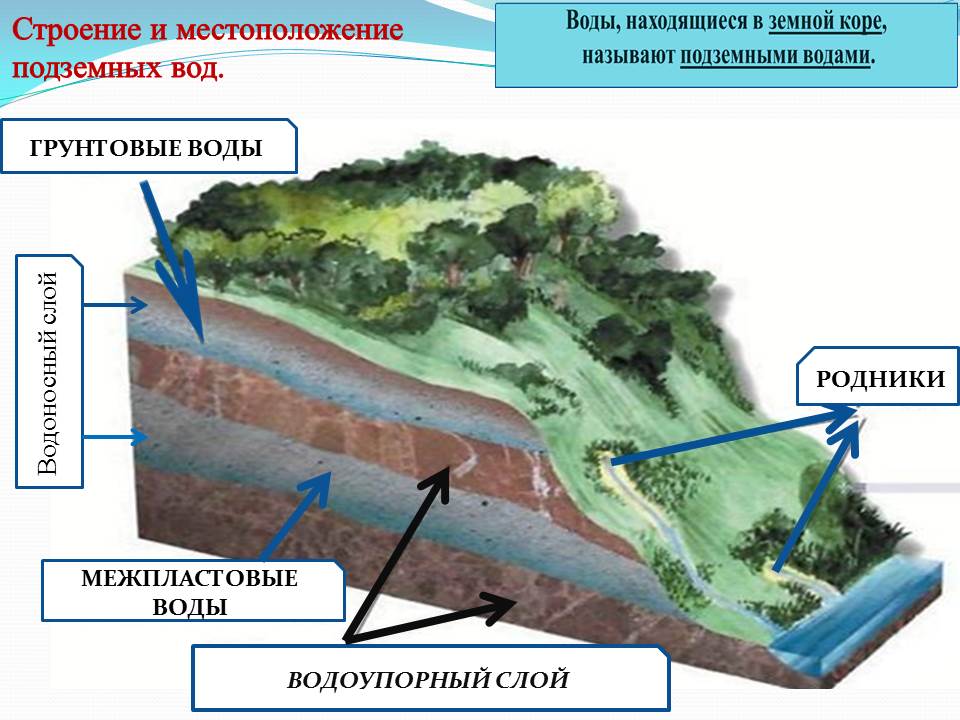 - Что изображено на слайде?- Где расположены  грунтовые воды?- Что находится между двумя водоупорными слоями? - Что такое водоносный слой?-Можно ли в природе увидеть выход подземных вод? подземные воды, содержащие повышенное количество растворенных веществ и газов, используемых в лечебных  целях;подземные воды, содержащие повышенное количество растворенных веществ и газов, используемых в лечебных  целях;подземные воды, содержащие повышенное количество растворенных веществ и газов, используемых в лечебных  целях;подземные воды, содержащие повышенное количество растворенных веществ и газов, используемых в лечебных  целях;ПереохлажденныеХолодныеТермальныеПитьеваяПресныеСолоноватыеСоленыеРассолыПереохлажденныеХолодныеТермальныеПитьевая123456789